EXPLORE 3X3 Use your snaky spring digital model to send this signal:  1-0-1-0-1-0-1-0-1 Use your snaky spring digital model to send this signal:  1-0-1-0-1-0-1-0-1 Draw your own low-resolution image and send it with your snaky spring:  Draw your own low-resolution image and send it with your snaky spring:   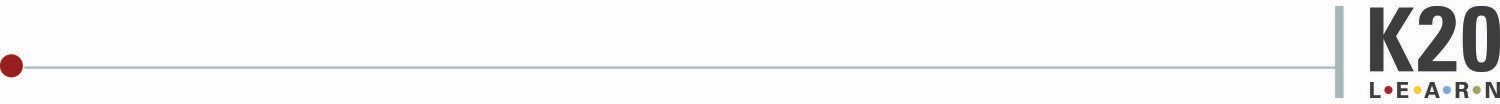 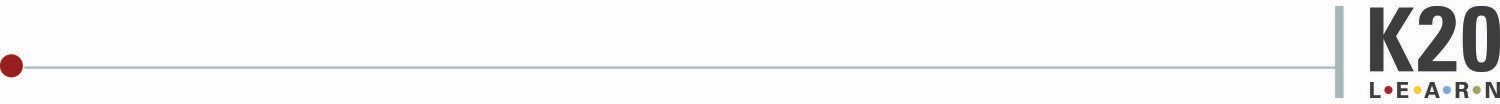 